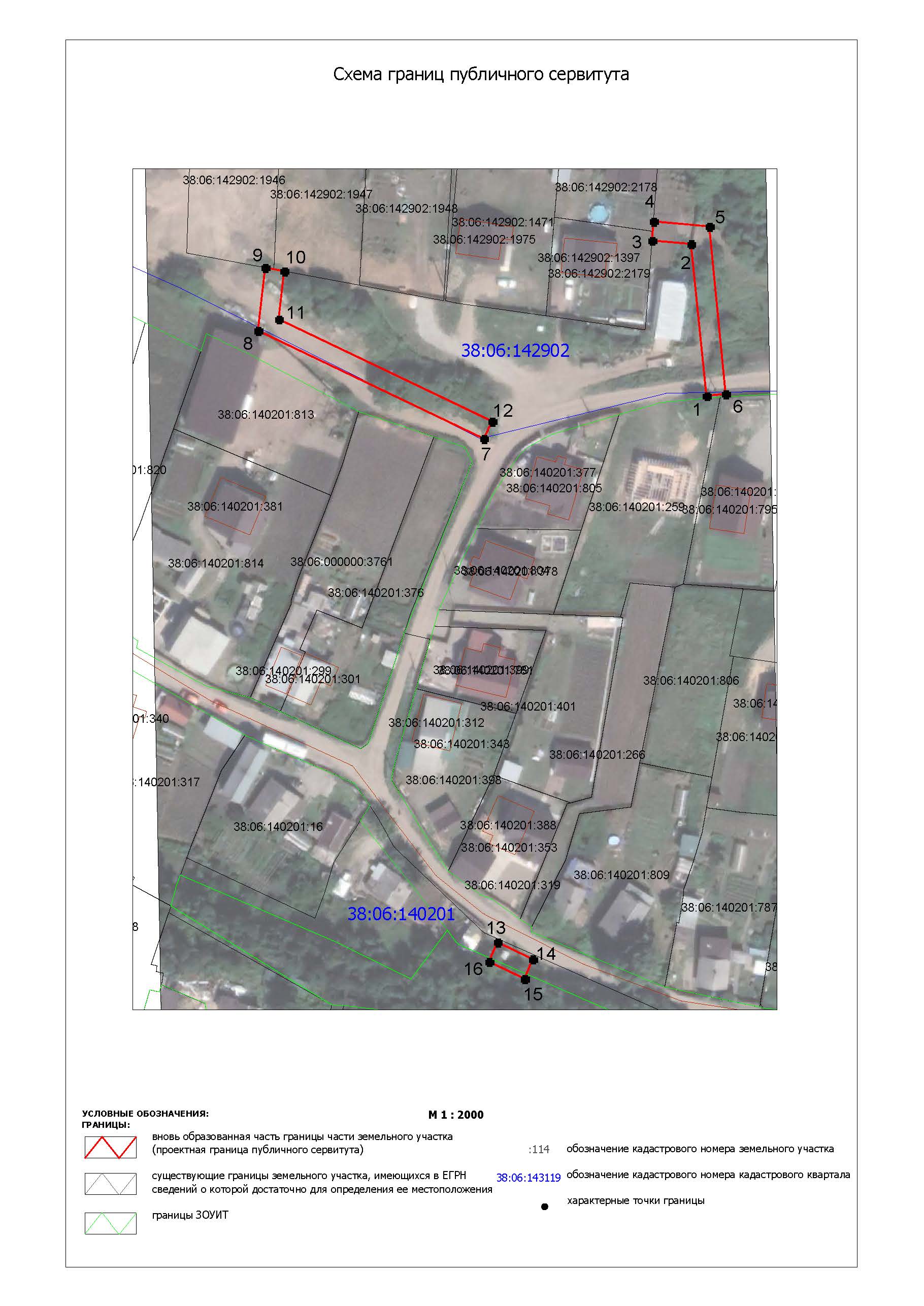 Заместитель Мэра по жизнеобеспечению                                                                      Ю.Р. ВитерПриложение 1 к Постановлению администрации Иркутского районного муниципального образования от «     »                        №_____Приложение 1 к Постановлению администрации Иркутского районного муниципального образования от «     »                        №_____Приложение 1 к Постановлению администрации Иркутского районного муниципального образования от «     »                        №_____Приложение 1 к Постановлению администрации Иркутского районного муниципального образования от «     »                        №_____Приложение 1 к Постановлению администрации Иркутского районного муниципального образования от «     »                        №_____Приложение 1 к Постановлению администрации Иркутского районного муниципального образования от «     »                        №_____Приложение 1 к Постановлению администрации Иркутского районного муниципального образования от «     »                        №_____Приложение 1 к Постановлению администрации Иркутского районного муниципального образования от «     »                        №_____Приложение 1 к Постановлению администрации Иркутского районного муниципального образования от «     »                        №_____Приложение 1 к Постановлению администрации Иркутского районного муниципального образования от «     »                        №_____Приложение 1 к Постановлению администрации Иркутского районного муниципального образования от «     »                        №_____Приложение 1 к Постановлению администрации Иркутского районного муниципального образования от «     »                        №_____Приложение 1 к Постановлению администрации Иркутского районного муниципального образования от «     »                        №_____Приложение 1 к Постановлению администрации Иркутского районного муниципального образования от «     »                        №_____Схема границ публичного сервитутаСхема границ публичного сервитутаСхема границ публичного сервитутаОбщая площадь испрашиваемого публичного сервитута - 583 кв.м.Общая площадь испрашиваемого публичного сервитута - 583 кв.м.Общая площадь испрашиваемого публичного сервитута - 583 кв.м.Публичный сервитут испрашивается в отношении земельного участка, государственная собственность на который не разграничена (категория земель – земли населенных пунктов) - 583 кв.м.Публичный сервитут испрашивается в отношении земельного участка, государственная собственность на который не разграничена (категория земель – земли населенных пунктов) - 583 кв.м.Публичный сервитут испрашивается в отношении земельного участка, государственная собственность на который не разграничена (категория земель – земли населенных пунктов) - 583 кв.м.Обозначение характерных точек границКоординатыКоординатыОбозначение характерных точек границXY1384680.773342316.532384716.303342312.893384717.103342303.794384721.593342304.135384720.393342317.196384681.223342321.001384680.773342316.537384670.773342264.458384696.033342211.659384710.773342213.3310384709.953342217.7711384698.713342216.4912384674.823342266.397384670.773342264.4513384552.983342267.6714384549.023342275.8915384544.443342273.9716384548.453342265.6513384552.983342267.67ПлощадьЦель установления публичного сервитутаЦель установления публичного сервитута583 кв.м.Для строительства объекта электросетевого хозяйства "Строительство КТП № 3614 10/0,4 кВ и ВЛ-0,4 кВ в п. Дзержинск" (ТР 1002/22) необходимого для подключения (технологического присоединения) к сетям инженерно-технического обеспечения Для строительства объекта электросетевого хозяйства "Строительство КТП № 3614 10/0,4 кВ и ВЛ-0,4 кВ в п. Дзержинск" (ТР 1002/22) необходимого для подключения (технологического присоединения) к сетям инженерно-технического обеспечения 